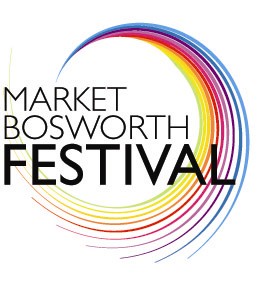 Market Bosworth Festival Open Studios/Art TrailSunday June 14h 2020 - 11am-4 pmEntries are invited from people living in Market Bosworth who wish to open their home to exhibit their own art work or the work of others to the public.  Ceramics, jewelry, glass work, sculptures, photography etc. will all be referred to as art in this document.Choice of work displayed is entirely up to the studio holder but should have been produced by the artist displaying and not bought in. MBF request that art be suitable for public display and cannot be considered offensive.Art may be available for sale or simply shown for display.All pricing, sales and financial transactions are entirely the responsibility of the promoter .The choice of where the art is displayed is at the discretion of the resident. This can be a studio,   external building e.g. shed ,garage, gazebo or room in the house. Referred to as studio in this      document.Access to the ‘studio’  should be safe to the public .The studio owner is responsible for any loss or damage to their property or contents . Market Bosworth Festival cannot be held responsible for any loss, damage or injury.The date of the Art Trail is Sunday June 14th.Studios will be open from 11am to 4 pm.Closing date for entries is Friday May 1st .Entrants to complete and email the form below to marilyn.hkr@gmail.com by midnight on Friday May 1stEntry is free.The Festival will advertise the addresses and a brief description of the art on display with a map.Names will be displayed on the trail map unless artists specify they do not wish their name to be published.Market Bosworth Festival will provide each entrant with a sign and trail number to be displayed  to indicate the ‘studio’ on the day.Details will be as on the attached form at the time of going to pressAny number of artists may display work in one ‘studio’. Please complete details of all artists exhibiting on the entry form.Please return the completed form by email to Marilyn.hkr@gmail.com by midnight Friday May 1st  or deliver to 3 Harcourt Spinney, Market Bosworth CV13 0LH